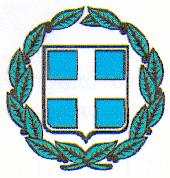 ΤΕΧΝΙΚΕΣ ΠΡΟΔΙΑΓΡΑΦΕΣ ΑΝΑΛΥΤΗΑ ΑΕΡΙΩΝ ΑΙΜΑΤΟΣΝα είναι σύγχρονης τεχνολογίας και να αναφερθεί το έτος πρώτης κυκλοφορίας του προσφερόμενου μοντέλουΝα διαθέτει έγχρωμη οθόνη αφής και ενσωματωμένο εκτυπωτήΝα μπορεί να μετράει απευθείας και ταυτόχρονα σε κάθε δείγμα αίματος τις ακόλουθες παραμέτρους:PH, PCO2, PO2, K, NA, CA, CL, GLU, LAC, HT, Βαρομετρική πίεση και να αποδίδει τουλάχιστον υπολογιστικά τις παραμέτρους,  ph, HCO3, PCO2, PO2, K, NA, CA, CL, GLU, LAC,HT , ΒΑΡΟΜΕΤΡΙΚΗ ΠΙΕΣΗ, HB, HCO3, TCO2, O2CAP, O2CT, SO2, BEecF, Be-b, SBC, A, Aado2 a/A RI Anion GAP, P50Να διαθέτει ενσωματωμένη μονάδα για αυτόματο ποιοτικό έλεγχοΝα εξασφαλίζεται πλήρης προστασία των χειριστών από τα απόβλητα με τα οποία οι χειριστές δεν πρέπει να έρχονται σε επαφή. Η συσκευασία αποβλήτων να είναι ενιαία και ερμητικά κλεισμένη.Να διαθέτει σύστημα προστασίας από πήγματαΝα διαθέτει πρόγραμμα οικονομικής προστασίαςΟ χρόνος για την ανάλυση του δείγματος και την εκτύπωση του αποτελέσματος να μην είναι μεγαλύτερος από 80 δευτερόλεπτα.Ο απαιτούμενος όγκος αίματος για το σύνολο των ζητούμενων παραμέτρων να μην είναι μεγαλύτερος από 120   μlΤα ηλεκτρόδια του αναλυτή να μην απαιτούν συντήρηση και να είναι σε ενιαία συσκευασία η οποία να αλλάζεται εύκολα και γρήγοραΝα συνοδεύεται από κατάλληλο σύστημα αδιάλειπτης ηλεκτρικής τροφοδοσίας upsΆγιος Νικόλαος, 3/9/21                                     	Ο Διευθυντής των ΤΕΠ